Weekly Challenges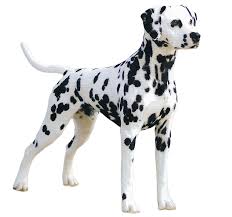 Dalmatian home learning Week Beginning 15th JuneHello Everyone,Here are this week’s challenges: pirate themed of again. I’d welcome some feedback on the challenges: are they relevant and achievable at home? Again, please do email me pictures! Get in touch with me if you need to at any time.kblack@granta.cambs.sch.uk Katie and the Dalmatian team.Make a Pirate shipYou will need:An old egg boxStraw for the mastPaper for the sail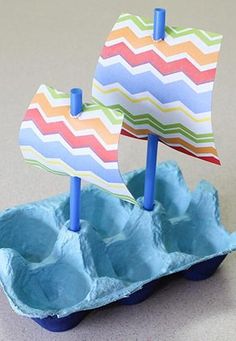 Decorate your sails before you put them on!Language and CommunicationThis activity will need some heavy adult support and modelling – work hand over hand with your child, using simple key words. Allow plenty of play time with the finished product!See it, Make it, Write It – You will need:Some small Items for countingThe attached counting sheetHere is a video for you to watch on how to complete this task. https://vimeo.com/429953270 Underpants science experimentYou will need:A white crayonWater based paintsUnderpants templatehttps://vimeo.com/427289469Make marks in white crayon on your template. Help them to press quite hard!Magic painting – use your water based paint to reveal the marks.Encourage your children to find and follow the marks they made on their pants!Pants matchingYou will need:The attached pants matching sheetPrepare the activity for your child by pre-cutting the symbols. Use simple language such as ‘find the same’ and, if you feel it is appropriate for your child, you could introduce some simple descriptive words e.g. ‘spotty pants’!Phonics ‘p’Here is a video lesson on ‘p’.https://vimeo.com/429956076Remember to email your pictures to kblack@granta.cambs.sch.uk  I absolutely love seeing them!